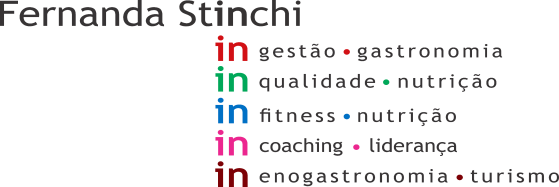 Data:  18/03/2021	Início: 14:00Cliente: Madrid 3Término: 16:30Consultor: Diango	Setor- Vestiário FemininoNÃO AUDITADOSetor – Vestiário MasculinoNÃO CONFORMIDADE: Presença de vaso sanitário sem tampa (RECORRENTE)AÇÃO CORRETIVA: Acionar manutenção e providenciar tampa.Setor- RefeitórioNÃO CONFORMIDADE: Presença de borrifador sem identificação.AÇÃO CORRETIVA: Identificar corretamente e orientar os colaboradores envolvidos. NÃO CONFORMIDADE: Presença de produto aberto com data superior ao indicado pelo fabricante (leite integral com validade de 30 dias, o fabricante indica 48H)AÇÃO CORRETIVA: Identificar corretamente e orientar os colaboradores. Setor- Corredor câmaras friasEM CONFORMIDADE Setor- Embalagens/ Manipulação Frios,  e F.L.V., NÃO CONFORMIDADE: Presença de sujidade em caixas de utensílios e embalagens. (RECORRENTE)AÇÃO CORRETIVA: Limpar.NÃO CONFORMIDADE: Presença de luminárias sem proteção contra explosão de lâmpadas conforme legislação (Portaria 2619/11). (RECORRENTE)AÇÃO CORRETIVA: Providenciar troca ou manutenção das luminárias. NÃO CONFORMIDADE: Presença de fio de cabelo em faca na área de manipulção. AÇÃO CORRETIVA: Higienizar os utensílios e orientar os colaboradores quanto a correta utilização da touca. NÃO CONFORMIDADE: Presença de planilha de temperatura preenchida de forma incorreta. AÇÃO CORRETIVA: Preencher corretamente e orientar os colaboradores envolvidos no processo. Setor- Açougue – Manipulação/ AtendimentoNÃO CONFORMIDADE:  Área de manipulação com temperatura de 26°C.AÇÃO CORRETIVA: Verificar necessidade de manutenção do climatizador. O setor de manipulação deve  estar com temperatura de 12°C á 18°C.Portaria 2619 de 2011-  7.16. A temperatura das áreas climatizadas deve ser mantida entre 12ºC e 18ºC e a manipulação nestas áreas não deve ultrapassar 2 horas por lote.NÃO CONFORMIDADE: Presença de luminárias sem proteção contra explosão de lâmpadas conforme legislação (Portaria 2619/11)AÇÃO CORRETIVA: Providenciar troca ou manutenção das luminárias. NÃO CONFORMIDADE: Presença de colaborador com barba no setor. AÇÃO CORRETIVA: orientar o colaborador quanto à não utilização da barba. NÃO CONFORMIDADE: Presença de piso quebrado em área de atendimento. AÇÃO CORRETIVA: Providenciar manutenção. Setor – Açougue – Loja (ilhas e expositores)NÃO CONFORMIDADE: Carne moída vendida em bandeja, produzida no local. (recorrente)AÇÃO CORRETIVA: Proibido! Retirar da loja.Portaria 2619 de 2011-  9.10. É permitida a comercialização de carne moída, desde que a moagem seja feita, obrigatoriamente, a pedido e na presença do comprador.NÃO CONFORMIDADE: Presença de Borracha de freezer de carnes danificada. (RECORRENTE)AÇÃO CORRETIVA: Providenciar manutenção ou troca. NÃO CONFORMIDADE: Presença de acumulo de gelo em geladeira de hambúrguer congelado. (RECORRENTE)AÇÃO CORRETIVA: Providenciar degelo.NÃO CONFORMIDADE: Presença de puxador de freezer de pão de queijo congelado danificado. (RECORRENTE)AÇÃO CORRETIVA: Providenciar manutenção por risco de acidente. Setor- Câmara Açougue e FriosNÃO CONFORMIDADE: Presença de sujidade em pisoAÇÃO CORRETIVA: Providenciar limpeza Setor- Câmara Congelada Açougue/ Padaria/ FriosNÃO CONFORMIDADE: Presença de piso quebrado E sujo na entrada da câmara. AÇÃO CORRETIVA: Providenciar manutenção e limpeza.NÃO CONFORMIDADE: Presença de acumulo de gelo em chão. (RECORRENTE)AÇÃO CORRETIVA: Providenciar degelo.  NÃO CONFORMIDADE: Presença de produto com avaria sem identificação. (RECORRENTE)AÇÃO CORRETIVA: Identificar como avaria e providenciar troca.Setor- Câmara refrigerada FLV /Frios e LaticíniosNÃO CONFORMIDADE: Presença de piso sujo (RECORRENTE)AÇÃO CORRETIVA: higienizar.NÃO CONFORMIDADE: Presença de balde de azeitona com e sem caroço manipulados e sem identificação e validade após aberto. AÇÃO CORRETIVA: Identificar corretamente e orientar os colaboradores envolvidos no processo. Setor- Frios / loja (ilhas e expositores)NÃO CONFORMIDADE: Presença de borrachas de vedação dos freezeres de iogurte danificadas. (RECORRENTE)AÇÃO CORRETIVA: Providenciar troca. Setor- Frios / AtendimentoNÃO CONFORMIDADE: Presença de produto manipulado sem identificação e validade após aberto. (Presunto, muçarela e salame)AÇÃO CORRETIVA: Identificar corretamente e orientar os colaboradores envolvidos no processo. NÃO CONFORMIDADE: Presença de queijo Estepe Regina fatiado sem tabela nutricional. AÇÃO CORRETIVA: Providenciar carga na balança. Setor- Freezer pães congelados /PadariaEM CONFORMIDADESetor- Padaria – Produção/ AtendimentoNÃO CONFORMIDADE: Salgados exposto para venda em temperatura ambiente. (ESTUFA DESLIGADA NO MOMENTO DA VISITA).AÇÃO CORRETIVA: Produtos devem estar sob refrigeração, ou mantidos aquecidos por no mínimo 60°C.Portaria 2619 de 2011 -9.20. Os alimentos perecíveis das cadeias fria e quente devem ser mantidos em equipamentos próprios que permitam a manutenção das temperaturas indicadas para cada uma das categorias de produtos.NÃO CONFORMIDADE: Presença de colaborador sem sapato de segurança.AÇÃO CORRETIVA: Providenciar urgente!Setor- Padaria / LojaEM CONSetor- FLV/EstoqueEM CONFORMIDADESetor- FLV/ LojaNÃO CONFORMIDADE: Presença de borracha de vedação do freezer de produtos congelados danificadaAÇÃO CORRETIVA: Providenciar manutenção ou troca. Setor- MerceariaNÃO CONFORMIDADE: Presença de acumulo de gelo em freezer de açaí. (RECORRENTE)AÇÃO CORRETIVA: Providenciar degelo. Setor- Banheiro ClientesEM CONFORMIDADESetor- Estoques NÃO CONFORMIDADE: Todos os quadros de força obstruídos por produtos por produtos.  (RECORRENTE)AÇÃO CORRETIVA: Desobstruir o local.NÃO CONFORMIDADE: Obstrução de alarme de incêndio e hidratante. (RECORRENTE)AÇÃO CORRETIVA: Desobstruir local e manter livre o acesso. NÃO CONFORMIDADE: Presença Bebedouro sem data de validade em filtro.(RECORRENTE)AÇÃO CORRETIVA: Providenciar validade.Setor- Setor de imprópriosEM CONFORMIDADESetor- Descarte resíduosEM CONFORMIDADESetor- Recebimento NÃO CONFORMIDADE: Presença de quadro de força obstruído por produtos impróprios.AÇÃO CORRETIVA: Providenciar desobstruçãoNÃO CONFORMIDADE: Presença de lixeira sem tampa no local. (RECORRENTE)AÇÃO CORRETIVA: Providenciar. NÃO CONFORMIDADE: Presença de Sabonete liquido perfumado no setor. (RECORRENTE)AÇÃO CORRETIVA: Providenciar retirada do mesmo e abastecer com sabonete inodoro.